Backoffice Jyske Bank 2022.AfdelingenVi er med til at skabe rammerne for, at kollegaerne i afdelingsnettet kan give kunderne god service og rådgivning.Ring til os89 89 89 89AdresseJyske Bank - BackofficeVestergade 8-168600 SilkeborgSe kørselsvejledning [PDF]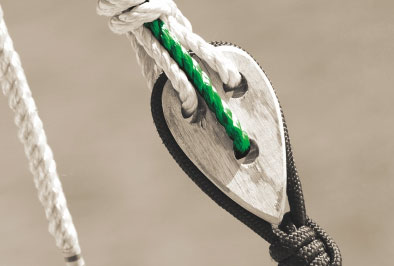 Øverst på formularenSnak med en af vores 45 medarbejdereLedelse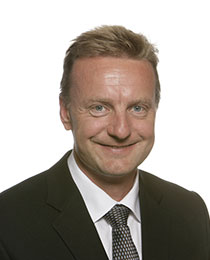 Henrik Møller NielsenHead of Department89 89 28 30hmn@jyskebank.dk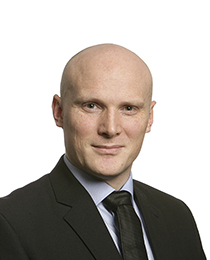 Frank Hjorth AssensHead of Section, FX, MM and Derivatives+45 89 89 96 49frank.assens@jyskebank.dk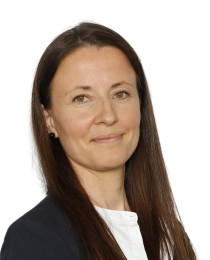 Helle VarmingHead of Section, Settlement og Custody89 89 73 59hv@jyskebank.dkCustody Services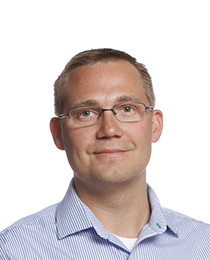 Andreas HansenSenior Operations and Innovation Officer+45 89 89 73 70andreas.hansen@jyskebank.dk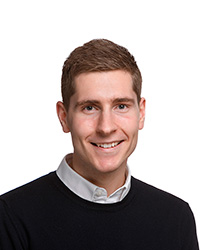 Hans StraarupAssistant Operations and Innovation Officer89 89 73 61hast@jyskebank.dk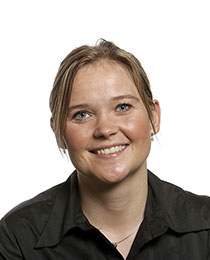 Karin Møller JensenOperations and Innovation Officer89897326km@jyskebank.dk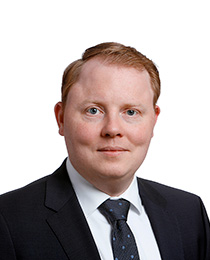 Marius Jensen LundorfOperations og Innovations Officer89 89 73 81malu@jyskebank.dk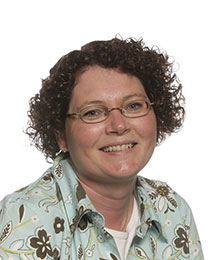 Mette M. JakobsenOperations and Innovation Officer89 89 73 52mette-mj@jyskebank.dk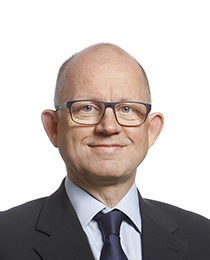 Michael Bruun JensenOperations and Innovation Officer89892043mbruun@jyskebank.dk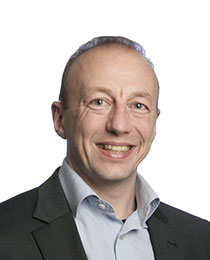 Poul NørbjergSenior Operations and Innovation Officer89897382pon@jyskebank.dk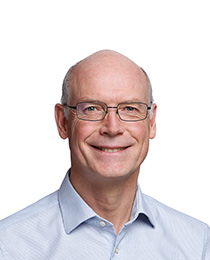 Svend DybkjærSenior Operations and Innovation Officer89897360svend.dybkjaer@jyskebank.dkSettlement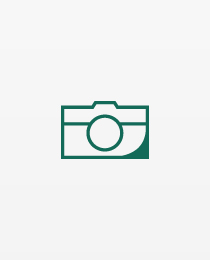 Alexander BisboAssistant Operations and Innovation Officer89897329albi@jyskebank.dk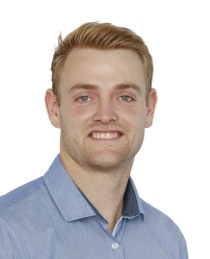 Daniel MortensenOperations and Innovation Officer89897268daniel.mortensen@jyskebank.dk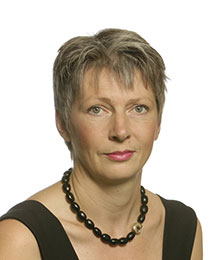 Hanne Bremer SørensenOperations and Innovation Officer89 89 73 76habs@jyskebank.dk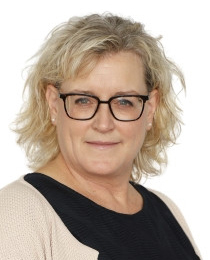 Helene Højrup EbbesenAssistant Operations and Innovation Officer89897363hhe@jyskebank.dkLaura ThomsenAssistant Operations and Innovations Officer, Settlement89897358lath@jyskebank.dkLene RavnAssistant Operations og Innovation Officer89 89 73 71lslr@jyskebank.dkMark Binnerup AndersenOperations and Innovation Officer89897351mban@jyskebank.dk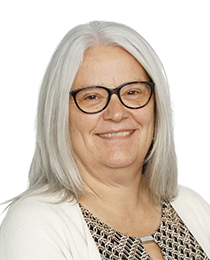 Nanna Schmidt JespersenOperations and Innovation Office89 89 73 65nsj@jyskebank.dk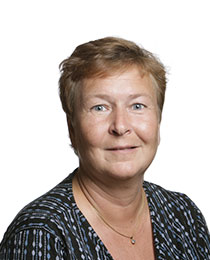 Outi Marjaana MøllerAssistant Operations and innovations Officer89 89 73 75outi@jyskebank.dk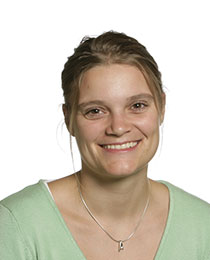 Sanne BoesenOperations og Innovation Officer89 89 73 72sanne.boesen@jyskebank.dk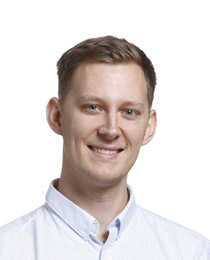 Thomas Bønnelykke DalgaardOperations And Innovation Officer89897373trd@jyskebank.dkValuta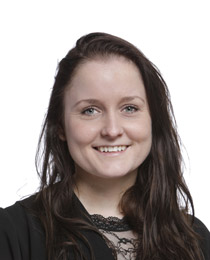 Anne Nygaard HenriksenOperations og Innovation Officer89897315anh@jyskebank.dkAugust Bylov89897301auby@jyskebank.dkChristian Mønster Matthiesen89897310cmm@jyskebank.dk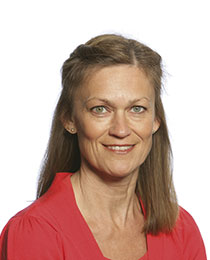 Eva E. PausgaardSenior Operation and Innovation Officer89 89 73 17evapaus@jyskebank.dk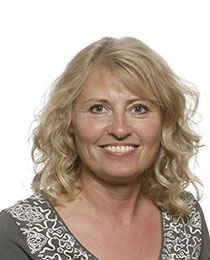 Helle FaurholtOperations and Innovation Officer89897314helle-faurholt@jyskebank.dk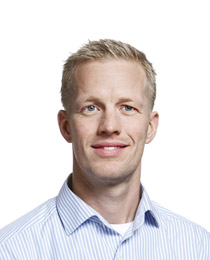 Henrik Buus KnudsenOperations and Innovation Officer89 89 73 24hbk@jyskebank.dk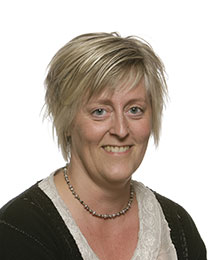 Karin StaghøjSenior Operation and Innovation Officer89 89 73 02karin-staghoj@jyskebank.dk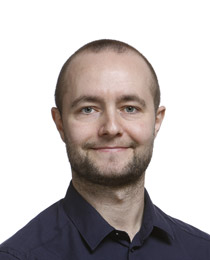 Kasper LyngholmOperations and Innovation Officer89 89 73 06kasper.lyngholm@jyskebank.dkLars-Ole NordbyStudent Assistent - Backoffice89897355lano@jyskebank.dk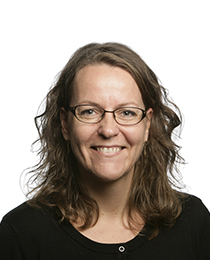 Liselotte KierkegaardOperations and Innovation Officer89 89 73 07kierkegaard@jyskebank.dkLiv Nygaard Danielsen89897323lida@jyskebank.dk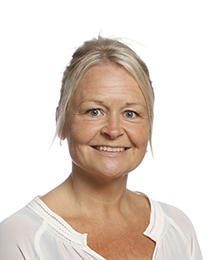 Lotte Hørning PapsøOperations and Innovation Officer89897311l-papsoe@jyskebank.dk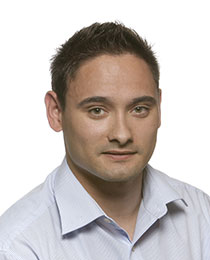 Marc LennardsOperations and Innovation Officer89 89 73 08marcl@jyskebank.dk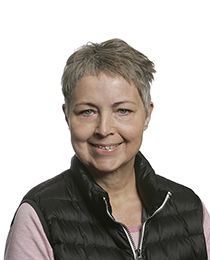 Marianne NedergårdAssistant Operations and Innovation Officer89 89 73 21marianne-nedergaard@jyskebank.dkMark Øhlenschlæger89897332maoh@jyskebank.dk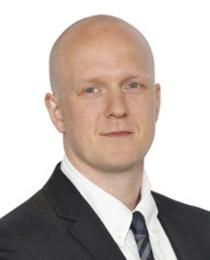 Martin BertelsenOperations and Innovation Officer89897320mibe@jyskebank.dk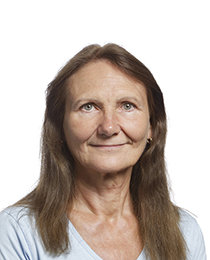 Mitha Rabes PedersenAssistant Operations and Innovation Officer89 89 73 22mitha@jyskebank.dk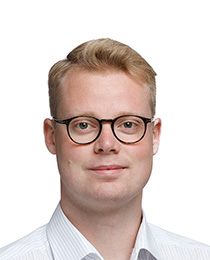 Peter LykkemarkOperations and Innovation Officer89897325ply@jyskebank.dk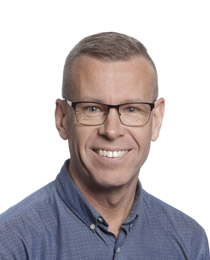 Roger Noel BonneyOperations and Innovation Officer89 89 73 27bonney@jyskebank.dk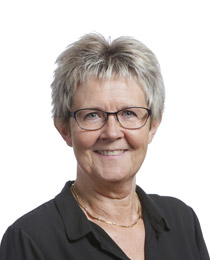 Suzanne LyngholmOperations and Innovation Officer89 89 73 09lyngholm@jyskebank.dk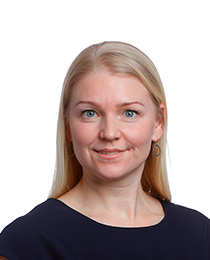 Tina TvedesøeSenior Operations and Innovation Officer89898684ttv@jyskebank.dk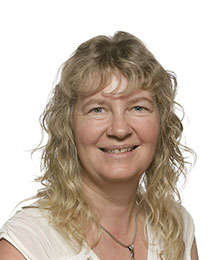 Tove Pleth DamhaveOperations and Innovation Officer89 89 73 04damhave@jyskebank.dk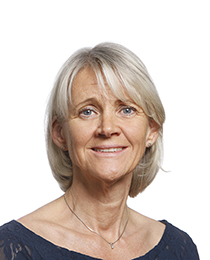 Ulla Birch BiedeOperations and Innovation Officer89 89 73 18biede@jyskebank.dkNederst på formularen